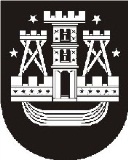 KLAIPĖDOS MIESTO SAVIVALDYBĖS TARYBASPRENDIMAS DĖL KLAIPĖDOS MIESTO SAVIVALDYBĖS STRATEGINIO PLĖTROS PLANO ĮGYVENDINIMO PRIEŽIŪROS METODIKOS PATVIRTINIMO2013 m. liepos 25 Nr. T2-182KlaipėdaVadovaudamasi Lietuvos Respublikos vietos savivaldos įstatymo (Žin., 1994, Nr. 55-1049; 2008, Nr. 113-4290; 2011, Nr. 52-2504) 16 straipsnio 2 dalies 40 punktu, Klaipėdos miesto savivaldybės taryba nusprendžia:1. Patvirtinti Klaipėdos miesto savivaldybės strateginio plėtros plano įgyvendinimo priežiūros metodiką (pridedama).2. Pripažinti netekusiais galios:2.1. Klaipėdos miesto savivaldybės tarybos 2003 m. kovo 27 d. sprendimą Nr. 1-78 „Dėl Klaipėdos miesto plėtros strateginio plano monitoringo sistemos patvirtinimo“;2.2.  Klaipėdos miesto savivaldybės tarybos 2008 m. liepos 31 d. sprendimą Nr. T2-277 „Dėl Klaipėdos miesto savivaldybės tarybos 2003 metų kovo 27 d. sprendimo Nr. 1-78 „Dėl Klaipėdos miesto plėtros strateginio plano monitoringo sistemos patvirtinimo“ pakeitimo“.3. Skelbti apie šį sprendimą vietinėje spaudoje ir visą sprendimo tekstą – Savivaldybės interneto tinklalapyje.Savivaldybės merasVytautas Grubliauskas